Муниципальное бюджетное общеобразовательное учреждениеЖариковская средняя общеобразовательная школа Пограничного муниципального районаУТВЕРЖДАЮДиректор школы	.Рабочая программа по технологии4 класс2022-2023 учебный годТЕХНОЛОГИЯПОЯСНИТЕЛЬНАЯ ЗАПИСКАРабочая программа разработана на основе требований к результатам освоения ООП НОО в соответствии с ФГОС НОО (Приказ Министерства образования и науки Российской Федерации от 06 октября 2009г № 373 с изменениями и дополнениями) и учебным планом МКОУ «Прибойновская СОШ».Рабочая программа разработана с учётом примерной основной образовательной программы НОО, ООО (одобренной решением федерального учебно-методического объединения по общему образованию протокол от 8 апреля 2015 г. №1/15с учетом авторской программы Н.И.Роговцевой, С.В. Анащенковой, рекомендованной Министерством образования и науки Российской Федерации; с учетом планируемых результатов начального общего образования и программой формирования универсальных учебных действий у учащихся, отраженных в основной образовательной программе начального общего образования МКОУ «Прибойновская СОШ»; с возможностями УМК«Перспектива», «Школа России» А.А.Плешакова.Рабочая программа ориентирована на учебник: Технология. 4 класс. Авторы: Н.И. Роговцева, Н.В.Богданова, Добромыслова Н.В, М.: Просвещение 2014г.В связи с переходом на дистанционное обучение тема 3 класса «Интернет. Работа на компьютере». Изделие: проект-презентация «Работа на компьютере» перенесена на изучение в 4 классе. Урок №31 Темы: «Работа с таблицами» и «Интернет. Работа на компьютере Изделие: проект-презентация «Работа на компьютере» объединены. Темы близки по содержанию.Изучение темы «Почта» 1 час запланировано на уроке №1.ОБЩАЯ ХАРАКТЕРИСТИКА УЧЕБНОГО ПРЕДМЕТАУчебный предмет «Технология» имеет практико-ориентированную направленность. Его содержание не только дает ребенку представление о технологическом процессе как совокупности применяемых при изготовлении какой-либо продукции процессов, правил, требований, но и показывает, как использовать эти знания в разных сферах учебной деятельности.Цели изучения технологии в начальной школе:приобретение личного опыта как основы обучения и познания;приобретение первоначального опыта практической преобразовательной деятельности на основе овладения технологическими знаниями, технико- технологическими умениями и проектной деятельностью;формирование позитивного эмоционально-ценностного отношения к труду и людям труда.Основные задачи курса:духовно-нравственное развитие учащихся; освоение нравственно-этического и социально-исторического опыта человечества, отраженного в материальной культуре; развитие эмоционально-ценностного отношения к социальному миру и миру природы через формирование позитивного отношения к труду и людям труда; знакомство с современными профессиями;формирование идентичности гражданина России в поликультурном многонациональном обществе на основе знакомства с ремеслами народов России; развитие способности к равноправному сотрудничеству на основе уважения личности другого человека; воспитание толерантности к мнениям и позиции других;формирование целостной картины мира (образа мира) на основе познания мира через осмысление духовно-психологического содержания предметного мира и его единства с миром природы, на основе освоения трудовых умений и навыков, осмысления технологии процесса изготовления изделий в проектной деятельности;развитие познавательных мотивов, интересов, инициативности, любознательности на основе связи трудового и технологического образования с жизненным опытом и системойценностей ребенка, а также на основе мотивации успеха, готовности к действиям в новых условиях и нестандартных ситуациях;формирование на основе овладения культурой проектной деятельности:внутреннего плана деятельности, включающего целеполагание, планирование (умения составлять план действий и применять его для решения учебных задач), прогнозирование (предсказание будущего результата при различных условиях выполнения действия), контроль, коррекцию и оценку;умений переносить усвоенные в проектной деятельности теоретические знания о технологическом процессе в практику изготовления изделий ручного труда, использовать технологические знания при изучении предмета «Окружающий мир» и других школьных дисциплин;коммуникативных умений в процессе реализации проектной деятельности (умения выслушивать и принимать разные точки зрения и мнения, сравнивая их со своей, распределять обязанности, приходить к единому решению в процессе обсуждения, то есть договариваться, аргументировать свою точку зрения, убеждать в правильности выбранного способа и т. д.);первоначальных конструкторско-технологических знаний и технико- технологических умений на основе обучения работе с технологической документацией (технологической картой), строгого соблюдения технологии изготовления изделий, освоения приемов и способов работы с различными материалами и инструментами, неукоснительного соблюдения правил техники безопасности, работы с инструментами, организации рабочего места;первоначальных умений поиска необходимой информации в различных источниках, проверки, преобразования, хранения, передачи имеющейся информации, а также навыков использования компьютера;творческого потенциала личности в процессе изготовления изделий и реализации проектов.Цели изучения технологии в начальной школе:Овладение технологическими знаниями и технико-технологическими умениями.Освоение продуктивной проектной деятельности.	Формирование позитивного эмоционально-ценностного отношения к труду и людям труда.Основные задачи курса:	духовно-нравственное развитие учащихся, освоение нравственно-эстетического и социально-исторического опыта человечества, отраженного в материальной культуре;	развитие эмоционально-ценностного отношения к социальному миру и миру природы через формирование позитивного отношения к труду и людям труда, знакомство с современными профессиями;	формирование умения осуществлять личностный выбор способов деятельности, реализовать их в практической деятельности, нести ответственность за результат своего труда;	формирование идентичности гражданина России в поликультурном многонациональном обществе на основе знакомства с ремеслами народов России;	развитие способности к равноправному сотрудничеству на основе уважения личности другого человека; воспитание толерантности к мнению и позиции других;	формирование целостной картины мира (образа мира) на основе познания мира через осмысление духовно-психологического содержания предметного мира и его единства с миром природы, освоения трудовых умений и навыков, осмысления технологии процесса выполнения изделий в проектной деятельности;	развитие познавательных мотивов, инициативности, любознательности и познавательных интересов на основе связи трудового и технологического образования с жизненным опытом и системой ценностей ребенка;	формирование мотивации успеха, готовности к действиям в новых условиях и нестандартных ситуациях;	гармоничное развитие понятийно-логического и образно-художественного мышления в процессе реализации проекта;	развитие творческого потенциала личности в процессе изготовления изделий при замене различных видов материалов, способов выполнения отдельных операций;	формирование первоначальных конструкторско-технологических знаний и умений на основе обучения работе с технологической картой, строгого выполнение технологии изготовления любых изделий;	развитие знаково-символического и пространственного мышления, творческого и репродуктивного воображения, творческого мышления;	формирование на основе овладения культурой проектной деятельности внутреннего плана деятельности, включающего целеполагание, планирование (умение составлять план действий и применять его для решения учебных задач), прогнозирование (предсказание будущего результата при различных условиях выполнения действия), контроль, коррекцию и оценку;	обучение умению самостоятельно оценивать свое изделие, свой труд, приобщение к пониманию обязательности оценки качества продукции, работе над изделием в формате и логике проекта;	формирование умения переносить освоенные в проектной деятельности теоретические знания о технологическом процессе в практику изготовления изделий ручного труда, использовать технологические знания при изучении предмета«Окружающий мир» и других школьных дисциплин;	обучение приемам работы с природными, пластичными материалами, бумагой, тканью, работе с конструктором, формирование умения подбирать необходимые для выполнения изделия инструменты;	формирование привычки неукоснительно соблюдать технику безопасности и правила работы с инструментами, организации рабочего места;	формирование первоначальных умений поиска необходимой информации в словарях, каталогах, библиотеке, умений проверки, преобразования, хранения, передачи имеющейся информации, навыков использования компьютера;	формирование коммуникативных умений в процессе реализации проектной деятельности (выслушивать и принимать разные точки зрения и мнения, сравнивая их со своей; распределять обязанности, приходить к единому решению в процессе обсуждения (договариваться), аргументировать свою точку зрения, убеждать в правильности выбранного способа и т.д.);	формирование потребности в общении и осмысление его значимости для достижения положительного конечного результата;	формирование потребности в сотрудничестве, осмысление и соблюдение правил взаимодействия при групповой и парной работе, при общении с разными возрастными группами.МЕСТО КУРСА «ТЕХНОЛОГИЯ» В УЧЕБНОМ ПЛАНЕНа изучение технологии отводится в 4 классе – 34ч (1 ч в неделю, 34 учебные недели).СОДЕРЖАНИЕ КУРСАОсвоение содержания предмета осуществляется на основе продуктивной проектной дея- тельности. Формирование конструкторско-технологических знаний и умений происходит в процессе работы с технологической картой. Названные особенности программы отражены в ее структуре. Содержание основных разделов позволяет рассматривать деятельность чело- века с разных сторон. В программе в качестве особых элементов содержания обучения тех- нологии представлены технологическая карта и проектная деятельность. На основе техно- логической карты ученики знакомятся со свойствами материалов, осваивают способы и приемы работы с инструментами и знакомятся с технологическим процессом. В каждой теме реализован принцип: от деятельности под контролем учителя - к самостоятельному изго- товлению определенной «продукции», реализации конкретного проекта.Особое внимание в программе отводится содержанию практических работ, которое предусматривает:знакомство детей с рабочими технологическими операциями, порядком их выпол- нения при изготовлении изделия, подбором необходимых материалов и инструментов;овладение инвариантными составляющими (способами работы) технологических операций разметки, раскроя, сборки, отделки;первичное ознакомление с законами природы, на которые опирается человек при работе;знакомство со свойствами материалов, инструментами и машинами, помогающими человеку в обработке сырья и создании предметного мира;изготовление преимущественно объемных изделий (в целях развития пространст- венного восприятия);осуществление выбора - в каждой теме предлагаются либо два-три изделия на ос- нове общей конструкции, либо разные варианты творческих заданий на одну тему;проектная деятельность (определение цели и задач, распределение участников для решения поставленных задач, составление плана, выбор средств и способов деятель- ности, оценка результатов, коррекция деятельности);использование в работе преимущественно конструкторской, а не изобразительной деятельности;знакомство с природой и использованием ее богатств человеком;- изготовление преимущественно изделий, которые являются объектами предметно- го мира (то, что создано человеком), а не природы.Проектная деятельность и работа с технологическими картами формирует у учащихся умения ставить и принимать задачу, планировать последовательность действий и выбирать необходимые средства и способы их выполнения. Самостоятельное осуществление продук- тивной проектной деятельности совершенствует умение находить решения в ситуации за- труднения, работать в коллективе, брать ответственность за результат деятельности на себя и т.д. В результате закладываются прочные основы трудолюбия и способности к самовы- ражению, формируются социально ценные практические умения, приобретается опыт пре- образовательной деятельности и творчества.Продуктивная проектная деятельность создает основу для развития личности младшего школьника, предоставляет уникальные возможности для духовно-нравственного развития детей. Рассмотрение в рамках программы «Технология» проблемы гармоничной среды оби- тания человека позволяет детям получить устойчивые представления о достойном образе жизни в гармонии с окружающим миром. Активное изучение образов и конструкций природных объектов, которые являются неисчерпаемым источником идей для мастера, способствует воспитанию духовности. Ознакомление с народными ремеслами, изучение народных культурных традиций также имеет огромный нравственный смысл.Программа ориентирована на широкое использование знаний и умений, усвоенных детьми в процессе изучения других учебных предметов: окружающего мира, изобразитель- ного искусства, математики, русского языка и литературного чтения.Технология по своей сути является комплексным и интегративным учебным предметом. В содержательном плане он предполагает реальные взаимосвязи практически со всеми предметами начальной школы.Математика – моделирование (преобразование объектов из чувственной формы в модели, воссоздание объектов по модели в материальном виде, мысленная трансформация объектов и пр.), выполнение расчетов, вычислений, построение форм с учетом основ геометрии, работа с геометрическими фигурами, телами, именованными числами.Изобразительное искусство – использование средств художественной выразительности в целях гармонизации форм и конструкций, изготовление изделий на основе законов и правил декоративно-прикладного искусства и дизайна.Окружающий мир – рассмотрение и анализ природных форм и конструкций как универсального источника инженерно-художественных идей для мастера, природы как источника сырья с учетом экологических проблем, деятельности человека как создателя материально-культурной среды обитания; изучение этнокультурных традиций.Родной язык – развитие устной речи на основе использования важнейших видов речевой деятельности и основных типов учебных текстов в процессе анализа заданий иобсуждения результатов практической деятельности (описание конструкции изделия, материалов и способов их обработки; повествование о ходе действий и построении плана деятельности; построение логически связных высказываний в рассуждениях, обоснованиях, формулировании выводов).Литературное чтение – работа с текстами для создания образа, реализуемого в изделии.Изучение технологии в начальной школе направлено на решение следующих задач:формирование первоначальных конструкторско-технологических знаний и умений;формирование целостной картины мира материальной и духовной культуры как продукта творческой предметно-преобразующей деятельности человека;развитие знаково-символического и пространственного мышления, творческого и репродуктивного воображения (на основе решения задач по моделированию и отображению объекта и процесса его преобразования в форме моделей: рисунков, планов, схем, чертежей), творческого мышления (на основе решения художественных и конструкторско-технологических задач);развитие регулятивной структуры деятельности, включающей целеполагание, планирование (умение составлять план действий и применять его для решения практических задач), прогнозирование (предвосхищение будущего результата при различных условиях выполнения действия), контроль, коррекцию и оценку;формирование внутреннего плана деятельности на основе поэтапной отработки предметно-преобразовательных действий;развитие коммуникативной компетентности младших школьников на основе организации совместной продуктивной деятельности;формирование мотивации успеха и достижений, творческой самореализации на основе организации предметно-преобразующей деятельности;развитие эстетических представлений и критериев на основе художественно- конструкторской деятельности;ознакомление с миром профессий и их социальным значением, историей возникновения и развития;овладение первоначальными умениями передачи, поиска, преобразования, хранения информации, использования компьютера; поиск (проверка) необходимой информации в словарях, каталоге библиотеки.    ПЛАНИРУЕМЫЕ	 РЕЗУЛЬТАТЫ              	ЛИЧНОСТНЫЕ 	РЕЗУЛЬТАТЫУ выпускника будут сформированы:внутренняя позиция школьника на уровне положительного отношения к школе, ориентации на содержательные моменты школьной действительности и принятия образца«хорошего ученика»;широкая мотивационная основа учебной деятельности, включающая социальные, учебно-познавательные и внешние мотивы;учебно-познавательный интерес к новому учебному материалу и способам решения новой задачи;ориентация на понимание причин успеха в учебной деятельности, в том числе на самоанализ и самоконтроль результата, на анализ соответствия результатов требованиям конкретной задачи, на понимание оценок учителей, товарищей, родителей и других людей;способность к оценке своей учебной деятельности;основы гражданской идентичности, своей этнической принадлежности в форме осознания «Я» как члена семьи, представителя народа, гражданина России, чувства сопричастности и гордости за свою Родину, народ и историю, осознание ответственности человека за общее благополучие;ориентация в нравственном содержании и смысле как собственных поступков, так и поступков окружающих людей;знание основных моральных норм и ориентация на их выполнение;развитие этических чувств — стыда, вины, совести как регуляторов морального поведения; понимание чувств других людей и сопереживание им;установка на здоровый образ жизни;основы экологической культуры: принятие ценности природного мира, готовность следовать в своей деятельности нормам природоохранного, нерасточительного, здоровьесберегающего поведения;чувство прекрасного и эстетические чувства на основе знакомства с мировой и отечественной художественной культурой.Выпускник получит возможность для формирования:внутренней позиции обучающегося на уровне положительного отношения к образовательной организации, понимания необходимости учения, выраженного в преобладании учебно-познавательных мотивов и предпочтении социального способа оценки знаний;выраженной устойчивой учебно-познавательной мотивации учения;устойчивого учебно-познавательного интереса к новым общим способам решения задач;адекватного понимания причин успешности неуспешности учебной деятельности;положительной адекватной дифференцированной самооценки на основе критерия успешности реализации социальной роли «хорошего обучающегося»;компетентности в реализации основ гражданской идентичности в поступках и деятельности;морального сознания на конвенциональном уровне, способности к решению моральных дилемм на основе учета позиций партнеров в общении, ориентации на их мотивы и чувства, устойчивое следование в поведении моральным нормам и этическим требованиям;установки на здоровый образ жизни и реализации её в реальном поведении и поступках;осознанных устойчивых эстетических предпочтений и ориентации на искусство как значимую сферу человеческой жизни;эмпатии как осознанного понимания чувств других людей и сопереживания им, выражающихся в поступках, направленных на помощь другим и обеспечение их благополучия.МЕТАПРЕДМЕТНЫЕ РЕЗУЛЬТАТЫ РЕГУЛЯТИВНЫЕ УНИВЕРСАЛЬНЫЕ УЧЕБНЫЕ ДЕЙСТВИЯВыпускник научится:принимать и сохранять учебную задачу;учитывать выделенные учителем ориентиры действия в	новом учебном материале в сотрудничестве с учителем;планировать	свои	действия	всоответствии с поставленной задачей и условиями ее реализации, в том числе во внутреннем плане;учитывать	установленные правила	в планировании и контроле способа решения;осуществлять итоговый и пошаговый контроль по результату;оценивать правильность выполнения действия на уровне адекватной ретроспективной оценки соответствиярезультатов требованиям данной задачи;адекватно воспринимать предложения и оценку учителей, товарищей, родителей  и других людей;различать способ и результат действия;вносить необходимые коррективы в действие после его завершения на основе его оценки и учета характера сделанных ошибок, использовать предложения и оценки для создания нового, более совершенного результата, использовать запись в цифровой форме хода ирезультатов решения задачи, собственной звучащей речи на русском, родном и иностранном языках.Выпускник получит возможность научиться:в сотрудничестве с учителем ставить новые учебные задачи;преобразовывать практическую задачу в познавательную;проявлять познавательную инициативу в учебном сотрудничестве;самостоятельно учитывать выделенные учителем ориентиры действия в новом учебном материале;осуществлять констатирующий и предвосхищающий контроль по результату и по способу действия, актуальный контроль на уровне произвольного внимания;самостоятельно оценивать правильность выполнения действия и вносить необходимые коррективы в исполнение, как по ходу его реализации, так и в конце действияПОЗНАВАТЕЛЬНЫЕ УНИВЕРСАЛЬНЫЕ УЧЕБНЫЕ ДЕЙСТВИЯВыпускник научится:осуществлять поиск необходимой информации для выполнения учебных заданий с использованием учебной литературы, энциклопедий, справочников (включая электронные, цифровые), в открытом информационном пространстве, в том числе контролируемом пространстве сети Интернет;осуществлять запись (фиксацию) выборочной информации об окружающем мире и о себе самом, в том числе с помощью инструментов ИКТ;использовать	знаково-символические	средства,	в	том	числе	модели	(включая виртуальные) и схемы (включая концептуальные), для решения задач;проявлять познавательную инициативу в учебном сотрудничестве;строить сообщения в устной и письменной форме;ориентироваться на разнообразие способов решения задач;основам смыслового восприятия художественных и познавательных текстов, выделять существенную информацию из сообщений разных видов (в первую очередь текстов);осуществлять анализ объектов с выделением существенных и несущественных признаков;осуществлять синтез как составление целого из частей;проводить сравнение, сериацию и классификацию по заданным критериям;устанавливать причинно - следственные связи в изучаемом круге явлений;строить рассуждения в форме связи простых суждений об объекте, его строении, свойствах и связях;обобщать, т.е. осуществлять генерализацию и выведение общности для целого ряда или класса единичных объектов, на основе выделения сущностной связи;осуществлять подведение под понятие на основе распознавания объектов, выделения существенных признаков и их синтеза;устанавливать аналогии;владеть рядом общих приемов решения задач.Выпускник	получит	возможность научиться:осуществлять	расширенный	поиск информации	с	использованием ресурсов библиотек и сети Интернет;-записывать ,фиксировать информацию об окружающем мире с помощью инструментов ИКТ;-создавать и преобразовывать модели и схемы для решения задач;-осознанно и произвольно строить сообщения в устной и письменной форме;-осуществлять выбор наиболее эффективных способов решения задач в зависимости от конкретных условий;-осуществлять синтез как составление целого из частей, самостоятельно достраивая и восполняя недостающие компоненты;-осуществлять сравнения ,сириацию и классификацию, самостоятельно выбирая основания и критерии для указанных логических операций;-стоить логическое рассуждение, включающее установление причинно-следственных связей;-произвольно и осознанно владеть общими приемами решения задач.КОММУНИКАТИВНЫЕ УНИВЕРСАЛЬНЫЕ УЧЕБНЫЕ ДЕЙСТВИЯВыпускник научится:–адекватно использовать коммуникативные, прежде всего речевые, средства для решения различных коммуникативных задач, строить монологическое высказывание (в том числе сопровождая его аудиовизуальной поддержкой), владеть диалогической формой коммуникации, используя, в том числе средства и инструменты ИКТ и– допускать возможность существования у людей различных точек зрения, в том числе не совпадающих с его собственной, и ориентироваться на позицию партнера в общении и взаимодействии;учитывать разные мнения и стремиться к координации различных позиций в сотрудничестве;формулировать собственное мнение и позицию;договариваться и приходить к общему решению в совместной деятельности, в том числе в ситуации столкновения интересов;строить понятные для партнера высказывания, учитывающие, что партнер знает и видит, а что нет;задавать вопросы;контролировать действия партнера;использовать речь для регуляции своего действия;адекватно использовать речевые средства для решения различных коммуникативных задач, строить монологическое высказывание, владеть диалогической формой речи. Выпускник	получит	возможность научиться:учитывать и координировать в сотрудничестве позиции других людей, отличные от собственной;учитывать разные мнения и интересы и обосновывать собственную позицию;понимать относительность мнений и подходов к решению проблемы;аргументировать свою позицию и координировать ее с позициями партнеров в сотрудничестве	при	выработке	общего решения в совместной деятельности;–продуктивно содействовать разрешению конфликтов на основе учета интересов и позиций всех участников;–с учетом целей коммуникации достаточно точно, последовательно и полно передавать партнеру необходимую информацию как ориентир для построения действия;задавать	вопросы,	необходимые	для	организации	собственной	деятельности	и сотрудничества с партнером;осуществлять взаимный контроль и оказывать в сотрудничестве необходимую взаимопомощь;адекватно использовать речевые средства для эффективного решения разнообразных коммуникативных задач, планирования и регуляции своей деятельностиПРЕДМЕТНЫЕ РЕЗУЛЬТАТЫ.4 КЛАССОбщекультурные и общетрудовые компетенции. Основы культуры труда, самообслуживание.Выпускник научится:иметь представление о наиболее распространенных в своём регионе традиционных народных промыслах и ремеслах, современных профессиях (в том числе профессиях своих родителей) и описывать их особенности;понимать общие правила создания предметов рукотворного мира: соответствие изделия обстановке, удобство (функциональность), прочность, эстетическую выразительность и руководствоваться ими в практической деятельности;планировать и выполнять практическое задание (практическую работу) с опорой на инструкционную карту; при необходимости вносить коррективы в выполняемые действия;выполнять доступные действия по самообслуживанию и доступные виды домашнего труда.Выпускник получит возможность научиться:уважительно относиться к труду людей;понимать культурно-историческую ценность традиций, отражённых в предметном мире, в том числе традиций трудовых династий, как своего региона, так и страны, и уважать их;понимать особенности проектной   деятельности,   осуществлять   под руководством учителя элементарную проектную деятельность в малых группах: разрабатывать замысел, искать пути его реализации, воплощать его в продукте, демонстрировать готовый продукт (изделия, комплексные работы, социальные услуги).Технология ручной обработки материалов. Элементы графической грамоты Выпускник научится:на основе полученных представлений о многообразии материалов, их видах, свойствах, происхождении, практическом применении в жизни осознанно подбирать доступные в обработке материалы для изделий по декоративно-художественным и конструктивным свойствам в соответствии с поставленной задачей;отбирать и выполнять в зависимости от свойств освоенных материалов оптимальные и доступные технологические приёмы их ручной обработки (при разметке деталей, их выделении из заготовки, формообразовании, сборке и отделке изделия);применять приемы рациональной безопасной работы ручными инструментами: чертёжными (линейка, угольник, циркуль), режущими (ножницы) и колющими (швейная игла);выполнять символические действия моделирования и преобразования модели и работать с простейшей технической документацией: распознавать простейшие чертежи и эскизы, читать их и выполнять разметку с опорой на них; изготавливать плоскостные и объемные изделия по простейшим чертежам, эскизам, схемам, рисункам.Выпускник получит возможность научиться:отбирать и выстраивать оптимальную технологическую последовательность реализации собственного или предложенного учителем замысла;прогнозировать	конечный	практический	результат	и	самостоятельно комбинировать художественные технологии в соответствии с конструктивной или декоративно-художественной задачей.Конструирование и моделирование Выпускник научится:– анализировать устройство изделия: выделять детали, их форму, определять взаимное расположение, виды соединения деталей;– решать простейшие задачи конструктивного характера по изменению вида и способа соединения деталей: на достраивание, придание новых свойств конструкции, а также другие доступные и сходные по сложности задачи;– изготавливать несложные конструкции изделий по рисунку, простейшему чертежу или эскизу, образцу и доступным заданным условиям.Выпускник получит возможность научиться:– соотносить объемную конструкцию, основанную на правильных геометрических формах, с изображениями их развёрток;– создавать мысленный образ конструкции с целью решения определённой конструкторской задачи или передачи определённой художественно "эстетической информации, воплощать этот образ в материале.Практика работы на компьютере Выпускник научится:соблюдать безопасные приёмы труда, пользоваться персональным компьютером для воспроизведения и поиска необходимой информации в ресурсе компьютера, для решения доступных конструкторско-технологических задач;использовать простейшие приемы работы с готовыми электронными ресурсами: активировать, читать информацию, выполнять задания;создавать небольшие тексты, иллюстрации к устному рассказу, используя редакторы текстов и презентаций.Выпускник получит возможность научиться:пользоваться доступными приёмами работы с готовой текстовой, визуальной, звуковой информацией в сети Интернет, а также познакомится с доступными способами её получения, хранения, переработки.УЧЕБНО-МЕТОДИЧЕСКОЕ ОБЕСПЕЧЕНИЕУчебник:Технология. 4 класс. Учебник для общеобразовательных учреждений. /Н.И.Роговцева, Н.В.Богданова, Добромыслова Н.В, М.: Просвещение 2014г.Технология. 3 класс. Рабочая тетрадь для общеобразовательных учреждений. /Н.И.Роговцева, Н.В.Богданова, Добромыслова Н.В.; М.: Просвещение 2014г.СИСТЕМА ОЦЕНКИ ДОСТИЖЕНИЯ ПЛАНИРУЕМЫХ РЕЗУЛЬТАТОВ ОСВОЕНИЯ ПРЕДМЕТА.КРИТЕРИИ ОЦЕНИВАНИЯОценка результатов предметно-творческой деятельности учащихся носит накопитель- ный характер и осуществляется в ходе текущих и тематических проверок в течение всего года обучения во втором классе. При текущем контроле проверяются знания и умения, кото- рые являются составной частью комплексных знаний и умений, например, по обработке ма- териалов, изготовлению различных изделий. Особое внимание уделяется работам, для из- готовления которых были использованы чертёжные инструменты, поскольку умение владеть ими в курсе технологии является основным и базовым для большинства видов художест- венно-творческой деятельности. Учитель может дополнительно наблюдать и фиксировать динамику личностных изменений каждого ребёнка (учебная и социальная мотивация, само- оценка, ценностные и морально-этические ориентации).Критерии оценки качественных результатов выполнения заданий:чёткость, полнота и правильность ответа;-соответствие изготовленной детали изделия или всего изделия заданным образцом характеристикам;аккуратность в выполнении изделия, экономность в использовании средств;-целесообразность выбора композиционного и цветового решения, внесения творческих элементов в конструкцию или технологию изготовления изделия (там, где это возможно или предусмотрено заданием).В заданиях проектного характера необходимо обращать внимание на умение детей со- трудничать в группе, принимать поставленную задачу и искать, отбирать необходимую ин- формацию, находить решение возникающих при работе проблем, изготовлять изделие по заданным параметрам и оформлять выступление. Кроме того, отмечать активность, инициа- тивность, коммуникабельность учащихся, умение выполнять свою роль в группе, вносить предложения для выполнения практической части задания, защищать проект.Текущий контроль проходит на этапе завершения работы над изделием. Отметка скла- дывается из критериев: аккуратность выполнения работы; соблюдение технологии процесса изготовления изделия; качество. Отметка выставляется по пятибалльной шкале со второй четверти второго класса.Контрольных работ и промежуточного контроля по предмету «Технология» нет. Итоговая четверная отметка складывается из учёта текущих отметок. Годовая оценка выставляется с учётом четвертных. В конце года проходят выставки работ учащихся, где у второклассников появляется возможность посмотреть лучшие работы, оценить их достоинства и сделать выводы. В курсе «Технология» формируется умение учащихся обсуждать и оценивать как собственные работы, так и работы своих одноклассников. Такойподход способствует осознанию причин успеха или неуспеха собственной учебной деятельности. Обсуждение работ учащихся с этих позиций обеспечивает их способность конструктивно реагировать на критику учителя или товарищей по классу.Календарно-тематическое планирование по технологии. 4 класс.Контрольная работа по технологиив рамках промежуточной аттестации за 1 полугодиеПервая частьА1. Закончи фразу: инструменты- этоте предметы, вещества, идущие на изготовление чего-либоорудия для производства каких-нибудь работматериалы для работывсё перечисленноеА2. Какое утверждение верно?материалы –это линейка, клей, треугольникматериалы – это бумага, нитки, пластилинматериалы – это инструменты для работыматериалы – это орудия для работыА3.Какой приём нужно выполнить, делая аппликацию из цветной бумаги?склеитьсшитьсложитьничего из перечисленногоА4.Оригами- это…блюдо из японской кухнитехника складывания из бумагияпонский национальный костюмвырезание из бумагиА5.Назови материал, представляющий собой искусственную невысыхающую массу, которую многократно используют в поделках.глинапластилинвоскклейА6.Где изготавливают(чеканят) медали?на заводахна предприятияхна монетных дворахв кузнецахА7.Как называется сооружение над скважиной, предназначенное для спуска и подъёма бурового инструмента, приборов, труб?цистернабуровая вышкавагонлюкА8. Для производства пряжи используют шерсть?овец и барановмедведя и рысиволка и лисылося и тиграА9. Фаянс –это одна из разновидностейкерамикиглиныстеклапластмассыА10. Какое утверждение верно: конвейер-это…машинадвижущая «дорожка», которая непрерывно перемещает обрабатываемое изделие от одного рабочего места к другомучеловек, работающий на заводелиния передачи изделийВторая частьВ1. Каким нужно воспользоваться правилом безопасности труда и гигиены, если клей попал в глаза?быстро протереть глаза сухой салфеткойпромыть проточной водойзажать глаза ладонью и держать так некоторое времяне говорить учителюВ2. Какое утверждение верно?после работы не надо пересчитывать иголки в игольницепри выполнении аппликации вырезай детали по одной и сразу их наклеивай.передавай ножницы лезвием впередработай с пластилином на подкладной доскеВ3.Расставь по порядку свои действия по изготовлению чего-либо.Составление чертежаСоединение деталей, сборкаИдея, проектОформление, декор готового изделияИзготовление деталейВ4.Для чего человеку служит повседневная одежда?она защищает его от жары и холодаслужит только для модыслужит только для красотыничего из перечисленногоВ5.Выбери строительную профессиюштукатурбиблиотекарьюристагрономИтоговая контрольная работа по технологии в рамках промежуточной аттестации за год.Фамилия Имя 	Закончи фразу.Инструменты – это  	а) те предметы, вещества, идущие на изготовление чего-либо. б) орудия для производства каких-нибудь работ.Подчеркни, что нельзя делать при работе с ножницами?а) Держать ножницы острыми концами вниз;б) оставлять их на столе с раскрытыми лезвиями; в) передавать их закрытыми кольцами вперед;г) пальцы левой руки держать близко к лезвию; д) хранить ножницы после работы в футляре.Отгадай, о чем идет речь.Этот материал представляет собой искусственную невысыхающую массу, которую многократно используют в поделках. Состав его может быть разнообразным, но, как правило, в него входит воск и глина.Запиши название этого материала.  	Соедините линиями материал и изделие из него:Шерсть	СметанаКакао	СвитерНефть	ШоколадМолоко	БензинУстановите правильную последовательность выполнения изделия в технике аппликации:Вырезать деталиСоставить композициюНаклеить на фонРазметить детали по шаблонуТебе поручили сделать удобную карманную записной книжку для дорожных заметок и зарисовок. А)Из какого материала лучше всего сделать обложку карманной записной книжки? Отметь +.1 Из бумаги для аппликаций; 2 из фанеры3из картона4из клеенки.Б) Из какого материала лучше всего сделать листы карманной записной книжки? Отметь +.1Из картона2из листов тетради3из бумаги для принтера4из гофрированной бумагиТы решил(а) приготовить подарок другу (подруге) на день рождениемягкую игрушку.Мама приготовила следующие материалы: кружева, тесьму, блестки, вату, цветную бумагу, нитки, картон,пластик, семена растений, клей, краски, пластилин, ткань.Запиши наиболее подходящие материалы, которые можно использовать при егоизготовлении: 	Рядом с твоим домом установили три бака для раздельного сбора бытового мусора.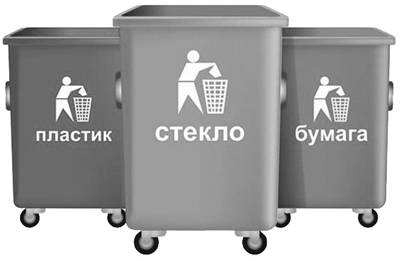 Какие предметы ты положишь в бак «бумага»? Отметь +.картонную коробкустарые открыткипросроченные продуктыненужные газетыиспользованные батарейкиТаня решила вырастить из черенка комнатное растение традесканцию. Расставь по порядку номера действий, которые она должна осуществить. 	высадить окоренившийся черенок традесканции вцветочный горшок с почвой 	дождаться появления на черенке традесканции корней 	поместить черенок традесканции в стакан сводой 	поставить стакан с черенком в тёплое иосвещённое место 	приготовить черенок традесканцииСоедини линиями части персонального компьютера с их назначением:Монитор	УправлениеКлавиатура	МозгМышь	ЭкранСистемный блок	Набор текстаПриведи несколько примеров изобретений человека ХХ века.Составь памятку по технике безопасности от поражения электрическим током.1)  	2)  	3)  	4)  	5)  	№ п/пДатаДатаТема, тип урокаПланируемые результаты (в соответствии с ФГОС)Планируемые результаты (в соответствии с ФГОС)Планируемые результаты (в соответствии с ФГОС)Планируемые результаты (в соответствии с ФГОС)Планируемые результаты (в соответствии с ФГОС)Виды контроля№ п/ппланфактТема, тип урокаПонятияПредметные результатыПредметные результатыУУДЛичностные результатыВиды контроляРаздел 1: «Как работать с учебником» (1 ч.)Раздел 1: «Как работать с учебником» (1 ч.)Раздел 1: «Как работать с учебником» (1 ч.)Раздел 1: «Как работать с учебником» (1 ч.)Раздел 1: «Как работать с учебником» (1 ч.)Раздел 1: «Как работать с учебником» (1 ч.)Раздел 1: «Как работать с учебником» (1 ч.)Раздел 1: «Как работать с учебником» (1 ч.)Раздел 1: «Как работать с учебником» (1 ч.)Раздел 1: «Как работать с учебником» (1 ч.)17.09Как работать с учебником (вводный)ПочтаТехнологичес кий процесс, технология, приёмы работыТехнологичес кий процесс, технология, приёмы работыотбор необходимых для работы над изделием материалов, инструментов, последовательность действий при работе над изделиемОбобщить знания о материалах и их свойствах, инструментах и правилах работы с ними, изученными в предыдущих классах.Планировать деятельность по выполнению изделия на основе рубрики «Вопросы .юного технолога» и технологической карты.Познакомиться с критериями оценки качества выполнения изделий для осу- ществления самоконтроля и самооценки. Создавать условные обозначения производств (пиктограммы), наносить их на контурную карту России в рабочей тетрадиуметь самостоятель но пользоваться учебником и рабочей тетрадью для 4 классатекущийРаздел 2: «Человек и Земля» (21 час)Раздел 2: «Человек и Земля» (21 час)Раздел 2: «Человек и Земля» (21 час)Раздел 2: «Человек и Земля» (21 час)Раздел 2: «Человек и Земля» (21 час)Раздел 2: «Человек и Земля» (21 час)Раздел 2: «Человек и Земля» (21 час)Раздел 2: «Человек и Земля» (21 час)Раздел 2: «Человек и Земля» (21 час)Раздел 2: «Человек и Земля» (21 час)214.0921.09Вагоностроите льный завод Изделия:«Ходовая часть (тележка)»,«Кузов ваго- на»,«Пассажирски й вагон»(освоение нового материала)машинострое ние, локомотив, конструкция вагона, цистерна, рефрижерато р, хоппер- дозатор, ходовая часть, кузов вагона, рама кузова.машинострое ние, локомотив, конструкция вагона, цистерна, рефрижерато р, хоппер- дозатор, ходовая часть, кузов вагона, рама кузова.Знакомство с историей развития железных дорог в России, с конструкцией вагонов разного назначения.Создание модели вагона из бумаги, картона. Проектная групповая деятельность, самостоятельное построение чертежа развёртки вагона, чертёж и сборка цистерны. Знакомство с производственным циклом изготовления вагона.Находить и отбирать информацию об истории развития железнодорожного транспорта в России, о вилах и особенностях конструкции вагонов и последовательности их сборки из текстов учебника и других источников. Выбирать информацию, необходимую для выполнения изделия, объяснять новые понятия. Овладевать основами черчения, анализировать конструкцию изделия, выполнять разметку деталей при помощи линейки и циркуля, раскрой деталей при помощи ножниц, соблюдать правила безопасного использования этих инструментов. Создавать разные виды вагонов, используя объёмные геометрические тела (параллелепипед, цилиндр, конус). Выбирать и заменять материалы и инструменты при выполнении изделия. Применять на практике алгоритм построения деятельности в проекте,анализировать устройство изделия: выделять детали,их форму, определять взаимное расположение, виды соединения деталейтекущийопределять этапы проектной деятельности. С помощью учителя заполнять технологическую карту, анализировать её структуру, сопоставлять технологическую карту с планом изготовления изделия, алгоритмом построения деятельности впроекте и соотносить её с рубрикой «Вопросы юного технолога» и слайдовым и текстовым планами. Организовывать рабочее место (этот вид деятельности учащихся осуществляется на каждом уроке). Рационально использовать материалы при разметке и раскрое изделия.3-428.09Полезные ископаемые Изделие;«Малахитовая шкатулка»(освоение нового материала)поделочные камни, имитация, мозаика, рус- ская мозаика.Буровая вышка. Знакомство с полезными ископаемыми, способами их добычи и расположением месторождений на территории России.Изготовление модели буровой вышки из металлического конструктора.Проектная работа. Понятия: полезные ископаемые, месторождение, неф- тепровод, тяга.Профессии: геолог, буровик.Профессия: мастер по камню.Находить и отбирать информацию о полезных ископаемых, способах их добычи и транспортировки, профессиях людей, занимающихся добычей ископаемых посредством бурения и поиском полезных ископаемых, из материала учебника и других источников. Находить и обозначать на карте России крупнейшие месторождения нефти и газа. Выбирать информацию, необходимую для изготовления изделия, объяснять новые понятия. Анализировать конструкцию реального объекта (буровой вышки) и определять основные элементы конструкциирешать простейшие задачи конструктивн ого характера по изменению видаи способа соединения деталей:на достраиван ие, придание новых свойств конструкции, а также другие доступныеи сходныепо сложности задачитекущий5,65.1012.10Автомобильны й завод Изделия:«КамАЗ»,автомобильн ый завод, конвейер, операция.Знакомство с производственным циклом создания ав- томобиля «КамАЗ».Находить и отбирать информацию о развитии автомобилестроения в России, видах, назначении и конструкции автомобиля«КамАЗ» и технологическом процессе сборкиизготавливать несложные конструкции изделийСамосто ятельная работа«Кузов грузовика» (освоение нового материала)Имитация бригадной работы (ре- комендуется разделить класс на группы, состоящие как из слабых, так и из сильных учащихся, последние будут помогать первым при сборке изделия).Работа с металлическим и пластмассовым конструкторами. Самостоятельное составление плана изготовления изделияна конвейере из материала учебника и других источников. Находить и обозначать на карте России крупнейшие заводы, выпускающие автомобили. Выбирать информацию о конвейерном производстве, выделять этапы и операции, объяснять новые понятия.Анализировать конструкцию реального объ- екта (автомобиля «КамАЗ») и определять основные элементы конструкции. Соотносить детали конструкции и способы соединения башни с деталями конструктора, выбирать необходимые для выпол нения виды соединений (подвижное или неподвижное), пользоваться гаечным ключом и отвёрткой.Применять на практике алгоритм построения деятельности в проекте, определять этапы проектной деятельности, имитировать технологию конвейерной сборки изделия.Составлять план изготовления изделия с технологическим процессом сборки автомобиля на конвейере и слайдовым планом, заполнять технологическую карту. Соблюдать правила безопасного использования инструментов (отвёртки, гаечного ключа).по рисунку, простейшему чертежу или эскизу, образцуи доступным заданным условиям719.10Монетный двор Изделия:«Стороны медали»,«Медаль»(освоение нового материала)знак отличия, рельефный рисунок, контр- рельефный рисунок, аверс, реверс, штамповка, литьё, тиснение.Знакомство с основами чеканки медалей, особеннос- тями формы медали. Овладение новым приёмом — тиснением по фольге. Совершенствование умения заполнять технологическую карту. Работа с металлизированной бумагой — фольгой.Находить и отбирать информацию об истории возникновения олимпийских медалей, способе их изготовления и конструкции из материала учебника и других источников. Объяснять новые понятия, используя текст учебника.Сравнивать стороны медали, объяснять особенности их оформления в зависимости от назначения. Выполнять эскиз сторон медали на основе образца, приведённого в учебнике, переносить эскиз на фольгу при помощи кальки. Осваивать правила тиснения фольги. Соединять детали изделия при помощи пластилина. Применять на практике алгоритмизготавливать несложные конструкции изделийпо рисунку, простейшему чертежу или эскизу, образцуи доступным заданным условиямтекущийпостроения деятельности в проекте, определять этапы проектной деятельности. Составлять план изготовления изделия на основе слайдового и текстового плана, запол- нять с помощью учителя технологическую карту и соотносить её с рубрикой «Вопросы юного технолога». Соблюдать правила безопасного использования инструментов.8-99.11Фаянсовый завод(освоение нового материала)операция, фаянс, эмблема, обжиг, глазурь, декор.Знакомство с особенностями изготовления фаянсовой посуды. Изготовление изделия с соблюдением отдельных этапов технологии создания изделий из фаянса.Совершенствование умений работать с пластилином.Знакомство с особенностями профессиональной деятельности людей, работающих на фабриках по произ- водству фаянса.Профессии: скульптор, художник.Находить и отбирать информацию о технологии создания изделий из фаянса, их назначении и использовании из материалов учебника и других источников. Использовать эмблемы, нанесённые на посуду, для определения фабрики изготовителя. Находить и отмечать на карте города, где находятся заводы по производству фаянсовых изделий. Объяснять новые понятия, используя текст учебника. Анализировать технологию изготовления фаянсовых изделий и определять технологические этапы, которые возможно выполнить в классе. Выполнять эскиз декора вазы. Использовать приёмы и способы работы с пластичными материалами для создания и декорирования вазы по собственному эскизу. Применять на практике алгоритм построения деятельности в проекте, определять этапы проектной деятельности, соотносить их с тех- нологией создания изделий из фаянса.Составлять план изготовления изделия на основе слайдового и текстового планов, заполнять технологическую карту с помощью учителя. Соблюдать правила безопасного использования инструментов.создавать мысленный образ конструкции с целью решения определённой конструкторс койзадачи или передачи определённой художественн о- эстетической информации, воплощать этот образв материале.текущий  1016.11-23.11Швейная фабрика Изделие:«Прихватка» (освоениекустарное производство, массовое производ- ство,Знакомство с технологией производственного процесса на швейной фабрике иНаходить и отбирать информацию о технологии производства одежды и профессиональной деятельности людей, работающих на швейном производстве, из материала учебника и других источников.выполнять символически е действия моделировани ятекущийнового материала)швейная фабрика, лекало, транспортир, мерка, размер.профессиональной деятельностью людей. Определение размера одежды при ио-моши сантиметра. Создание лекала и изготовление изделия с повторением элементов технологического про- цесса швейного производства. Работа с текстильными материалами.Соблюдение правил работы иглой, нож- ницами, циркулем. Профессии: изготовитель лекал, раскройщик, оператор швейного оборудования, утюжильщик.Находить и отмечать на карте города, в которых находятся крупнейшие швейные производства. Использовать текст учебника для определения последовательности снятия мерок. Снимать мерки и определять, используя таблицу размеров, свой размер одежды. Объяснять новые понятия, используя текст учебника, выделять и сравнивать виды одежды по их назначению. Анализировать технологию изготовления одежды, определять технологические этапы, которые возможно воспроизвести в классе. Определять размеры деталей по слайдовому плану и вычерчивать лекало при помощи циркуля. Выполнять самостоятельно разметку деталей изделия и раскрой изделия. Использовать для со- единения деталей строчку прямых стежков, косых стежков, петельных стежков.Соблюдать правила работы иглой, ножницами, циркулем. Составлять план изготовления изделия на основе слайдового и текстового планов, самостоятельно заполнять технологическую карту. Проводить оценку этапов работы и на её основе контролировать последовательность и качество изготовления изделия. Составлять рассказ для презентации изделия, отвечать на вопросы по презентациии преобразова ния моделии работатьс простейшей технической документацие й: распознавать простейшие чертежии эскизы, читатьих и выполнят ь разметкус опорой на них;изготавливать плоскостные и объёмные изделияпо простейши м чертежам, эскизам, схемам, рисункам11,1230.117.12Игрушка Изделия:«Новогодняя игрушка»,«Птичка» (освоение нового материала)мягкая игрушка.Освоение технологии создания мягкой игрушки.Использование умений самостоятельно определять размеры деталей по слайдовому плану, создавать лекало иНаходить и отбирать информацию о технологии изготовления новогодней игрушкиотбиратьи выполнятьв зависимости от свойств освоенных материалов оптимальные и доступные технологичес кие приёмыСамосто ятельная работавыполнять при помощи него разметку деталей. Соблюдение правил работы иглой,-ножницами,циркулем. Самостоятельное составление плана изготовления изделия. Изготовление разных видов изделий с использованием одной технологии.их ручной обработки (при разметке деталей,их выделении из заготовки, формообразов ании, сборке и отделке изделия13,1414.1221.12Обувное производство Изделие:«Модель детской летней обуви»(освоение нового материала)обувь, обувная пара, натуральные материалы, искусственны е материалы, синтетически е материалы, модельная обувь, размер обуви.Знакомство с историей создания обуви. Виды материалов, используемых для производства обуви.Виды обуви и её назначение.Знакомство с технологическим процессом производства обуви (конструкция, последовательность операций). Как снимать мерку с ноги и определять по таблице размер обуви. Создание модели обуви из бумаги (имитация производственного процесса).Закрепление знаний о видах бумаги, приёмах и способахНаходить и отбирать информацию о технологии производства обуви и профессиональной деятельности людей, работающих на обувном производстве, из материалов учебника и других источников. Находить и отмечать на карте города, в которых расположены крупнейшие обувные производства. Использовать текст учебника для определения последовательности снятия мерок. Снимать мерки и определять, используя таблицу размеров, свой размер обуви. Объяснять новые понятия, используя текст учебника, выделять и сравнивать виды обуви по их назначению. Соотносить назначение обуви с материалами, необходимыми для её изготовления.Анализировать технологию изготовления обуви, определять технологические этапы, которые возможно воспроизвести в классе. Определять размеры деталей по слайдовому плану и переносить размеры на бумагу.Выполнять самостоятельно разметку деталей изделия и раскрой изделия. Использовать при изготовлении изделия навыки работы с бумагой. Соблюдать правила работы сотбиратьи выполнятьв зависимости от свойств освоенных материалов оптимальные и доступные технологичес кие приёмы их ручной обработки (при разметке деталей,их выделении из заготовки, формообразов ании, сборке и отделке изделиятекущийработы с ней. Профессия: обувщик.ножницами и клеем.15,16Деревообрабат ывающее производство Изделия:«Технический рисунок лесенки- опоры для растений»,«Лесенка- опора для растений» (освоение нового материала)Древесина, деревообрабо ткаЗнакомство с новым материалом — древесиной, пра- вилами работы столярным ножом и последовательностью изготовления изделий из древесины.Различать виды пиломатериалов и способы их производства. Зна- комство со свойствами древесины.Осмысление значения древесины для производства и жизни человека.Изготовление изделия из реек.Самостоятельное декорирование. Работа с древесиной. Конструирование.Находить и отбирать из материала учебника и других источников информацию о древесине, её свойствах, технологии производства пило- материалов. Объяснять новые понятия, используя текст учебника. Объяснять назначение инструментов для обработки древесины с опорой на материал учебника и другие- источники. Анализировать по- следовательность изготовления изделий из древесины, определять технологические этапы, которые возможно воспроизвести в классе.Осваивать правила работы столярным ножом и использовать их при подготовке деталей.Соблюдать правила безопасности работы но- жом. Обрабатывать рейки при помощи тилифовальной шкурки и соединять детали изделия с помощью клея.изготавливать несложные конструкции изделийпо рисунку, простейшему чертежу или эскизу, образцуи доступным заданным условиямтекущий17,18Кондитерская фабрика Изделия:«Пирожное«Картошка»»,«Шоколадное печенье».Практическая работа. Тесткакао-бобы, какао-крупка, какао тёртое, какао-масло, коншированиеЗнакомство с историей и технологией производства кондитерских изделий, технологией производства шо- колада из какао-бобов. Знакомство сНаходить и отбирать информацию о технологии производства кондитерских изделий (шоколада) и профессиональной деятельности людей, работающих на кондитерском производстве, из материала учебника и других источников. Отыскивать на обертке продукции информацию о её производителе и составе. Отмечать на карте города, в которых находятся крупнейшиеИзготавливат ь изделие по рецептутекущий«Конди- терские изделия» (освоение нового материала)профессиями людей, работающих на кондитерских фабриках. Инфор- мация о производителе и составе продукта на этикетке.Приготовление пирожного«Картошка» и шоколадного печенья. Правила поведения при приготовлении пищи. Правила пользования газовой плитой.Профессии: кондитер, технолог-кондитер.кондитерские фабрики. Анализировать технологию изготовления шоколада, определять технологические этапы, которые возможно воспроизвести в классе, и выделять ингредиенты, из которых изготовлен шоколад. Анализировать рецепты пирожного«Картошка» и шоколадного печенья, заполнять технологическую карту с помощью учителя.Определять необходимые для приготовления блюд инвентарь, принадлежности и кухонную посуду. Составлять план приготовления блюда, распределять обязанности. Соблюдать правила гигиены, правила приготовления блюд и правила пользования газовой плитой.19,20Бытовая техника Изделия:«Настольная лампа»,«Абажур. Сборка настольной лампы».Практическая работа: «Тест: Правила эксплуатации электронагрева тельных приборов» (освоение нового материала)бытовая техника, бытовое электрообору дование, источник электрическо й энергии, электрическа я цепь, инструкция по эксплуатации, абажур, витраж.Знакомство с понятием «бытовая техника» и ее значе- нием в жизни людей. Правила эксплуатации бытовой техники, работы с электричеством, знакомство с действием простой электрической цепи, работа с батарейкой.Сборка простой электрической цепи. Практическое использование электрической цепи на примере сборки настольной лампы,Находить и отмечать на карте России города, в которых находятся крупнейшие производства бытовой техники. Объяснять новые понятия, используя текст учебника. Определять последовательность сборки простой электрической цепи по схеме и рисунку и соотносить условные обозначения с реальными предметами (батарейкой, проводами, лампочкой). Анализировать правила пользования электрическим чайником, осмысливать их значение для соблюдения мер безопасности и составлять на их основе общие правила пользования электроприборами. Собирать модель лампы на основе простой электрической пепи.Составлять план изготовления изделия на основе слайдового и текстового планов, заполнять технологическую карту с помощью учителя. Изготавливать абажур для настольнойанализировать устройство изделия: выделять детали,их форму, определять взаимное расположение, виды соединениятекущийправила утилизации батареек. Освоение приёмов работы в технике «витраж». Абажур-плафон для настольной лампы. Профессии: слесарь- электрик, электрик, электромонтёр.лампы в технике «витраж». Использовать правила выполнения имитации витража для самостоятельного составления плагга выполнения работы и заполнения техно- логической карты. Выполнять разметку изделия при помощи линейки, раскрой при помощи ножниц и ножа. Использовать при изготовлении, изделия навыки работы с бумагой. Соблюдать правила работы ножницами, ножом и клеем.21,22Тепличное хозяйствоИзделие:«Цветы для школьной клумбы» (освоение нового материала)теплица, тепличное хозяйство, микроклимат, рассада, агротехника.Знакомство с видами и конструкциями теплиц. Осмысление значения теплиц для жизнедеятельности человека. Выбор семян для выращивания рассады, использование информации на пакетике для определения условий выращивания растения. Уход за растениями. Создание мини-теплицы, посадка семян цветов. Выращивание рассады в домашних условиях, уход за рассадой.Профессии: агроном, овощевод.Использовать текст учебника для определения технологии выращивания растений в теплицах и профессиональной деятельности человека по уходу за растениями в теплицах. Объяснять новые понятия, используя текст учебника.Анализировать информацию на пакетике с семенами, выделять информацию, харак- теризующую семена (вид, сорт, высота растения, однолетник или многолетник) и технологию их выращивания (агротехника: время и способ посадки, высадка растений в грунт), определять срок годности семян.Соотносить информацию о семенах и условиях их выращивания с текстовым и слайдовым планами в учебнике, заполнять технологическую карту с помощью учителя. Подготавливать почву для выращивания рассады, высаживать семена цветов (бархатцы), ухаживать за посевами, соблюдать технологию ухода за рассадой, изготавливать мини-теплицу из бытовых материалов для создания микроклимата.Проводить наблюдения за всходами и записывать их в таблицу.анализировать устройство изделия: выделять детали,их форму, определять взаимное расположение, виды соединениятекущийРаздел 3: Человек и вода (3 ч)Раздел 3: Человек и вода (3 ч)Раздел 3: Человек и вода (3 ч)Раздел 3: Человек и вода (3 ч)Раздел 3: Человек и вода (3 ч)Раздел 3: Человек и вода (3 ч)Раздел 3: Человек и вода (3 ч)Раздел 3: Человек и вода (3 ч)Раздел 3: Человек и вода (3 ч)23Водоканал Изделие:«Фильтр дляводоканал, струемер, фильтрация,Знакомство с системой водоснабженияИспользовать иллюстрацию учебника для составления рассказа о системе водоснабжения города и значении очисткианализировать устройство изделия:текущийочистки воды» (освоение нового материала)ультрафи- олетовые лучи.города. Значение воды в жизни человека и растений. Осмысление важности экономного расходования воды.Знакомство со способом фильтрации воды и cnoco6o!vi экономного расходования воды, определение количества расхо- дуемой воды при помощи струемера..воды для жизнедеятельности человека. Делать выводы о необходимости экономного расходования воды. Осваивать способ очистки воды в бытовых условиях. На основе слайдового и текстового планов заполнять технологическую карту и изготавливать фильтр. Проводить эксперимент по очистке воды, составлять отчёт на основе наблюдений. Изготавливать струемер и исследовать количество воды, которое рас- ходует человек за I минуту при разном напоре водяной струи. Выбирать экономичный режим. Составлять рассказ для презентации о значении воды, способах её очистки в бытовых условиях и правилах эко- номного расходования водывыделять детали, их форму,определять взаимное расположение, виды соединения24Порт Изделие:«Канатная лестница». Практическая работа:«Технический рисунок ка- натной лестницы» (освоение нового материала)порт, причал, док, карантин, военно-морс- кая база, морской узел.Знакомство с работой порта и профессиями людей, работающих в порту. Освоение способов крепления предметов при помощи морских узлов: простого, прямого, якорного.Осмысление важности узлов для крепления грузов. Правильное крепление груза.Изготовление лестницы с использованием способов крепления морскими узлами. Профессии: лоцман, локер, швартовщик, такелажник, санитарный врач.Находить и отмечать на карте крупнейшие порты России. Объяснять новые понятия, используя текст учебника. Анализировать способы вязания морских узлов, осваивать способы вязания простого и прямого узлов. Определять правильное крепление и расположение груза. Осознавать, где можно на практике или в быту применять свои знания. На основе технического рисунка составлять план изготовления изделия и соотносить его с текстовым и слайдовым планами изготовления изделия. С помощью учителя заполнять технологическую карту.Определять размеры деталей изделия по слай- довому плану И самостоятельно их размечать. Соединять детали лестницы, самостоятельно оформлять изделие. Использовать морские уз- лы для крепления ступенек канатной лестницы.анализировать устройство изделия: выделять детали,их форму, определять взаимное расположение, виды соединения25Узелковое плетение Изделие«Браслет» (освоение нового материала)макраме.Знакомство с правилами работы и последовательностью создания изделий в технике макраме.Освоение одинарного плоского узла, двойного плоского узла. Сравнение способов вязания морских узлов и узлов в технике макраме.Находить и отбирать информацию из материала учебника и других источников об истории развития узелкового плетения и макраме, материалах, используемых для техники макраме. Осваивать приёмы выполнения одинарного и двойного плоских узлов, приёмы крепления нити при начале выполнения работы. Сравнивать способы вязания морских узлов и узлов в технике макраме. Составлять план изготовления изделия и соотносить его с текстовым и слайдовым планами. С помощью учителя заполнять технологическую карту.Определять размеры деталей изделия, закреплять нити для начала вязания изделия в технике макраме. Изготавливать изделие, использовать одинарный и двойной плоские узлы, оформлять изделие бусинами.Проводить оценку этапов работы и на её основе контролировать последовательность и качество изготовления изделия. Составлять рассказ для презентации изделия, отвечать на вопросы по презентациина основе полученных представлени йо многообраз ии материалов, их видах, свойствах, происхожден ии, практическом применении в жизни осознанно подбирать доступныев обработке материалы для изделий по декоративн о- художественн ыми конструктив ным свойствамв соответстви ис поставленно й задачейтекущийРаздел 4: Человек и воздух (3 ч)Раздел 4: Человек и воздух (3 ч)Раздел 4: Человек и воздух (3 ч)Раздел 4: Человек и воздух (3 ч)Раздел 4: Человек и воздух (3 ч)Раздел 4: Человек и воздух (3 ч)Раздел 4: Человек и воздух (3 ч)Раздел 4: Человек и воздух (3 ч)Раздел 4: Человек и воздух (3 ч)26Самолётостро ение.Ракетостроени еИзделие:самолёт, картограф, космическая ракета, ис- кусственныйПервоначальные сведения о самолётостроении, о функциях самолётов и космических ракет, оНаходить и отбирать информацию из материала учебника и других источников об истории развития самолётостроения, о видах и назначении самолётов. Находить и отмечать на карте России города, в которыхрешать простейшие задачи конструктивн ого характератекущий«Самолёт» (освоение нового материала)спутник Земли, ракета, многоступенч атая баллистическ ая ракета.конструкции самолёта и космической ракеты.Самостоятельное изготовление модели самолёта из конструктора. За- крепление умения работать с металлическим конструктором.Профессии: лётчик, космонавт.расположены крупнейшие заводы, производяшие самолёты. Объяснять конструктивные особенности самолётов, их назначение и области использования различных видов летательных аппаратов.Сравнивать различные виды летательных аппаратов (ракета и самолёт) на основе иллюстраций учебника. Осуществлять поиск информации о профессиях создателей летательных аппаратов. На основе слайдов определять последовательность сборки модели самолёта из конструктора, количество и виды деталей, необходимых для изготовления изделия, а также виды соединений. Использовать приёмы и правила работы отвёрткой и гаечным ключом.Заполнять технологическую карту. Распределять обязанности для работы в группе. Помогать участникам группы при изготовлении изделия. Проводить оценку этапов работы и на её основе контролировать последовательность и качество изготовления изделия. Составлять рассказ для презентации изделия, отвечать на вопросыпо изменению видаи способа соединения деталей:на достраиван ие, придание новых свойств конструкции, а также другие доступныеи сходныепо сложности задачи27Ракета- носитель Изделие:«Ракета- носитель» (освоение нового материала)самолётостро ениеЗакрепление основных знаний о самолётостроении, о конструкции самолёта и ракеты. Закрепление основ- ных знаний о бумаге: свойства, виды, история. Модель ракеты из картона, бумаги на основе самостоятельного чертежа.Осмысливать конструкцию ракеты, строить модель ракеты. Анализировать слайдовый план и на его основе самостоятельно заполнять технологическую карту. Выполнять самостоятельно разметку деталей изделия по чертежу. Трансформировать лист бумаги в объёмные геометрические тела — конус, цилиндр. Использовать правила сгибания бумаги для изготовления изделия. Соблюдать правила работы ножницами. Соединять детали изделия при помощи клея.Самостоятельно декорировать изделие. Проводить оценку этапов работы и на её основе контролировать последовательность ипо изменению видаи способа соединения деталей:на достраиван ие, придание новых свойств конструкции, а также другие доступныеи сходныепо сложности задачитекущийкачество изготовления изделия. Составлять рассказ для презентации изделия, отвечать на вопросы по презентации28Летательный аппарат.Воздушный змей Изделие:«Воздушный змей»(освоение нового материала)каркас, уздечка, леер, хвост, полотно, стабилизатор.Знакомство с историей возникновения воздушного змея. Конструкция воздушного змея. Освоение правил разметки деталей из бумаги и картона сгибанием.Оформление изделия по собственному эскизу.Находить и отбирать информацию из материала учебника и других источников об истории возникновения и конструктивных особенностях воздушных змеев. Объяснять конструктивные особенности воздушных змеев, используя текст учебника. Осваивать правила разметки деталей изделия из бумаги и картона сгибанием. На основе слайдового плана определять последовательность выполнения работы, материалы и инструменты, необходимые для её выполнения, и виды соединения деталей.Использовать приёмы работы шилом (кнопкой), ножницами, изготавливать уздечку и хвост из ниток. Заполнять технологическую карту. Распределять обязанности для работы в группе. Проводить оценку этапов работы и на её основе контролировать последовательность и качество изготовления изделия. Составлять рассказ для презентации изделия, отвечать на вопросы презентациитекущийРаздел 5: Человек и информация (7 ч)Раздел 5: Человек и информация (7 ч)Раздел 5: Человек и информация (7 ч)Раздел 5: Человек и информация (7 ч)Раздел 5: Человек и информация (7 ч)Раздел 5: Человек и информация (7 ч)Раздел 5: Человек и информация (7 ч)Раздел 5: Человек и информация (7 ч)Раздел 5: Человек и информация (7 ч)29,30Создание титульного листа.Изделие:«Титульный лист».(освоение нового материала)издательское дело, издательство, печатная продукция, редакционно- издательская обработка, вычитка, оригинал- макет, элементы книги,Осмысление места и значения информации в жизни человека.Виды и способы передачи информации. Знакомство с работой издательства, технологией создания книги, профессиями людей, участвующих в издании книги.Элементы книги и использование ееНаходить и называть, используя текст учебника и иллюстративный материал, основные элементы книги, объяснять их назначение. Находить информацию об издательстве, выпустившем книгу, и специалистах, участвующих в процессе её создания. Определять, какие элементы книги необходимы для создания книги «Дневник путешественника». Распределять обязанности при выполнении групповой работы в соответствии с собственными возможностями и интересами, соотносить их с интересами группы.соблюдать безопасные приёмы труда, пользоваться персональны м компьютером для воспроизв еденияи поиска необходимой информациитекущийфорзац, книжный блок, переплётная крышка, титульный лист.особенностей при издании.Профессии: редактор, технический редактор, корректор, художник.Находить и определять особенности оформления титульного листа. Использовать в практической работе знания о текстовом редакторе Microsoft Word. Применять правила работы на компьютере. Отбирать информацию для создания текста и подбирать иллюстративный материал.Создавать титульный лист для книги «Дневник путешественника». Составлять план изготовления изделия на основе слайдового и текстового планов, заполнять технологическую карту с помощью учителя, соотносить её с технологическим процессом создания книги. Помогать участникам группы при изготовлении изделия. Проводить оценку этапов работы и на её основе контролировать последовательность и качество изготовления изделия.в ресурсе компьютера, для решения д оступных конструкторс ко- технологичес ких задач31,Работа с таблицами.Интернет. Работа на компьютере Изделие: проект- презентация«Работа на компьютере»(освоение нового материала)таблица, строка, столбец.Повторение правил работы на компьютере.Создание таблицы в программе Microsoft Word.Закреплять знания работы на компьютере. Осваивать набор текста, последовательность и особенности работы с таблицами в текстовом редакторе Microsoft Word: определять и устанавливать число строк и столбцов, вводить текст в ячейку таблицы, форматировать текст в таблице. Создавать на компьютере произвольную таблицу. Помогать одноклассникам при выполнении работы.Соблюдать правила работы на компьютереиспользовать простейшие приёмы работыс готовыми электронным и ресурсами: активировать, читать информацию, выполнять заданиятекущий32Создание содержания книги Практическая работа:«Содержание»ИКТИКТ на службе человека, работа с компьютером. ИКТ в издательском деле.Процесс редакционно- издательскойОбъяснять значение и возможности использования ИКТ для передачи информации. Определять значение компьютерных технологий в издательском деле, в процессе создания книги.Использовать в   практическойсоздавать небольшие тексты, иллюстрации к устному рассказу,Практич еская работа(освоение нового материала)подготовки книги, элементы книги. Практическая работа на компьютере.Формирование содержания книги«Дневник путешест- венника» как итогового продукта годового проекта«Издаём книгу».деятельности   знания	программы Microsoft Word. Применять на практике правила создания таблицы для оформления содержания книги «Дневник путешественника». Закреплять умения сохранять и распечатывать текст.Анализировать темы учебника и соотносить их с содержанием книги «Дневник путешественника»используя редакторы текстови презентаций33-34Переплётные работы Изделие:«Книга«Дневник- путешественни ка»(освоение нового материала) Контрольная работа за год.шитьё втачку, форзац, переплётная крышка, книжный блок.Знакомство с переплётными работами. Способ соединения листов шитьё блоков нитками втачку (в пять проколов).Закрепление правил работы шилом и иг- лой. Осмысление значения различных элементов в структуре переплёта (форзац, слизура).Изготовление переплёта дневника и оформление обложки по собственному эскизу.Находить и отбирать информацию из материала учебника и других источников о видах выполнения переплётных работ.Объяснять значение различных элементов(форзац, переплётная крышка) книги. Использовать правила работы шилом, ножницами и клеем. Создавать эскиз обложки книги н соответствии с выбранной тематикой. Применять умения работать с бумагой.Составлять план изготовления изделия и соотносить его с текстовым и слайдовым планами. С помощью учителя заполнять технологическую карту. Определять размеры деталей изделия, выполнять разметку деталей на бумаге, выполнять шитьё блоков нитками втачку (в пять проколов). Оформлять изделие в соответствии с собственным замыслом.Проводить оценку этапов работы и на её основе контролировать последовательность и качество изготовления изделия. Составлять рассказ для презентации изделия, отвечать на вопросы по презентации. Использовать свои знания для создания итогового проекта«Дневник путешественника»используя редакторы текстови презентацийтекущий